BALVU NOVADA PAŠVALDĪBA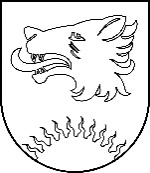 Balvos                                                                 Biedrībai “Latvijas daudzbērnu  ģimeņu apvienība”e-pasts: laiks.gimenei@gmail.comPar pašvaldības brīvprātīgajām iniciatīvām daudzbērnu ģimeņu atbalstamBalvu novada pašvaldība (turpmāk - Pašvaldība), pamatojoties uz Jūsu 2024.gada 10.februāra vēstuli (reģistrēta Pašvaldībā 2024.gada 12.februārī ar Nr. BNP/2024/3.5.1/596/SJUR), sniedz pieprasīto informāciju par pašvaldības brīvprātīgajām iniciatīvām daudzbērnu ģimeņu atbalstam.1)	Bērna piedzimšanas pabalsts (t.sk. par trešo un nākamo bērnu):Balvu novada Domes 2023.gada 24.augusta saistošajos noteikumos Nr. 12/2023 “Par brīvprātīgās iniciatīvas pabalstiem Balvu novadā” (turpmāk - Saistošie noteikumi) noteikts, ka pabalstu ģimenei sakarā ar bērna piedzimšanu ir tiesības saņemt vienam no bērna vecākiem, ja bērna vecākam ne mazāk kā pēdējos sešus mēnešus pirms bērna piedzimšanas, kā arī jaundzimušajam no dzimšanas reģistrēšanas brīža, pamata dzīvesvieta ir deklarēta Balvu novada administratīvajā teritorijā. Pabalsta apmērs par katru jaundzimušo bērnu ir 300,00 euro. Pirmajam kalendāra gadā dzimušajam bērnam papildus tiek piešķirts pabalsts 150,00 euro apmērā. Pabalsta saņemšanai netiek vērtēts ģimeņu materiālais stāvoklis.2)	Līdzfinansējums ēdināšanas pakalpojumam:	pirmsskolas izglītības iestādēs (t.sk. privātās);	vispārējās izglītības iestādēs (t.sk. privātās vai valsts);	profesionālās izglītības iestādēs (t.sk. valsts).Balvu novada dome (turpmāk – Dome) 2021.gada 26.augustā nolēma piešķirt brīvpusdienas visiem Balvu novada pašvaldības izglītības iestāžu obligātās pirmsskolas izglītības programmu 5 - 6 gadīgajiem bērniem, skolēniem līdz 12.klasei (ieskaitot) un Balvu Profesionālās un vispārizglītojošās vidusskolas 1. - 4.kursu izglītojamajiem, kas apgūst profesionālās izglītības četrgadīgo programmas, izņemot pašvaldības izglītības iestāžu izglītojamos, kas uzņemti izglītības programmās ar kodiem 31016013, 31011013 (Vispārējās vidējās neklātienes izglītības programma). Saskaņā ar minēto Domes lēmumu bezmaksas ēdināšana piešķirta arī skolēniem, kuri uzturas internātā.Savukārt Pašvaldības Saistošajos noteikumos noteikts atbalsts bērnu ēdināšanas izdevumu segšanai daudzbērnu ģimenēm:-	bērnam, kurš apmeklē Balvu novada pirmskolas izglītības iestādi vai cita novada pirmsskolas izglītības iestādi, programmā, kura netiek nodrošināta Balvu novadā, 100 % apmērā no faktiskajām izmaksām. Pabalsts tiek pārskaitīts izglītības iestādei vai izmaksāts pabalsta pieprasītājam saskaņā ar iesniegtajiem izdevumus attaisnojošiem dokumentiem;-	izglītojamajam, kurš apgūst arodizglītību vai profesionālo vidējo izglītību Balvu novada izglītības iestādē vai cita novada izglītības iestādē, programmā, kura netiek nodrošināta Balvu novada izglītības iestādēs līdz 2,50 euro dienā par faktiskajām apmeklējuma dienām. Augstāk minētais Pašvaldības atbalsts ēdināšanas izdevumu segšanai tiek sniegts nevērtējot ģimeņu materiālo stāvoklis.3)  Pabalsts mācību līdzekļu iegādei, mācību gadu uzsākot:Saistošajos noteikumos noteikts, ka  visiem izglītojamajiem, kuri mācās Balvu novada vispārizglītojošajās izglītības iestādēs vai līdz 24 gadu vecumam apgūst arodizglītību vai profesionālo vidējo izglītību Balvu novada izglītības iestādēs vai cita novada izglītības iestādēs, programmā, kura netiek nodrošināta Balvu novada izglītības iestādēs, ir tiesības saņemt pabalstu individuālo mācību līdzekļu iegādei. Pabalstu individuālo mācību līdzekļu iegādei piešķir vienu reizi kalendāra gadā, izsniedzot dāvanu karti 15,00 euro apmērā. Atbalsta saņemšanai netiek vērtēts ģimeņu materiālais stāvoklis.4) Atbalsts profesionālās ievirzes izglītības ieguvei:-	Balvu novadā mākslas jomas programmas var apgūt Balvu Mākslas skolā, Baltinavas Mūzikas un mākslas skolā un Viļakas Mūzikas un mākslas skolā. Pašvaldība pilnā apmērā nosedz izmaksas izglītojamajiem no trūcīgas vai maznodrošinātas mājsaimniecības, no daudzbērnu ģimenes, bāreņiem un bez vecāku gādības palikušajiem bērniem, bērniem ar invaliditāti. Pašvaldība iespēju robežās nodrošina transportu mācību braucieniem, kā arī braucieniem uz konkursiem un skatēm. Skolas var izmantot citu pašvaldības iestāžu telpas pasākumu rīkošanai bez īres maksas. Pašvaldība garantē līdzfinansējumu projektos. Pašvaldība atbalsta un apbalvo izglītojamos un viņu pedagogus par izciliem sasniegumiem mākslas jomā.-	Balvu novadā mūzikas jomas programmas var apgūt Balvu Mūzikas skolā, Baltinavas Mūzikas un mākslas skolā un Viļakas Mūzikas un mākslas skolā.  Pašvaldība pilnā apmērā nosedz izmaksas izglītojamajiem no trūcīgas vai maznodrošinātas mājsaimniecības, no daudzbērnu ģimenes, bāreņiem un bez vecāku gādības palikušajiem bērniem, bērniem ar invaliditāti. Pašvaldība finansiāli atbalsta Latgales jauno pianistu konkursa rīkošanu Balvos. Pašvaldība nodrošina transportu mācību braucieniem, kā arī braucieniem uz konkursiem un skatēm. Skolas var izmantot citu pašvaldības iestāžu telpas pasākumu rīkošanai bez īres maksas. Pašvaldība garantē līdzfinansējumu projektos. Pašvaldība atbalsta un apbalvo izglītojamos un viņu pedagogus par izciliem sasniegumiem mūzikas jomā.-	Balvu novadā sporta jomas programmas var apgūt Balvu Sporta skolā. Pašvaldība pilnā apmērā nosedz izmaksas profesionālās ievirzes izglītībā visām sporta skolas mērķa grupām, kā arī nodrošina sporta bāzes profesionālās ievirzes programmu īstenošanai. Nodrošina sporta skolas audzēkņus ar speciālajiem apaviem un apģērbu. Nodrošina transportu mācību braucieniem, kā arī braucieniem uz sacensībām. Daļēji sedz piedalīšanos starptautiskajās sacensībās. Piešķir līdzekļus mācību treniņu nometnēm Latvijas izlases dalībniekiem. Garantē līdzfinansējumu projektos. Pašvaldība atbalsta un apbalvo izglītojamos un viņu pedagogus par izciliem sasniegumiem sporta jomā5) Atbalsts interešu izglītības ieguvei:Balvu novadā interešu izglītību realizē izglītības iestādes. Samaksa par interešu izglītības nodarbību vadīšanu tiek veikta no valsts mērķdotācijas līdzekļiem, tāpēc pilnīgi visiem izglītojamajiem tā ir pieejama, un bez  maksas, tai skaitā arī daudzbērnu ģimenēm.6) Atbalsts kultūras pasākumu apmeklēšanai:Pašvaldība atbalsta atsevišķu kultūras pasākumu apmeklēšanu bez maksas daudzbērnu ģimenēm. Zelča 26624044Circene 26383909Tiltiņa 29101873Reģ.Nr 90009115622, Bērzpils iela 1A, Balvi, Balvu novads, LV-4501, tālrunis +371 64522453 fakss+371 64522453, e-pasts: dome@balvi.lv07.03.2024. 07.03.2024. Nr.BNP/2024/3.5.1/925/NUz10.02.2024.Nr.V-13-02/2024Izpilddirektora vietnieceTamāra Locāne